104教師節卡片競賽得獎照片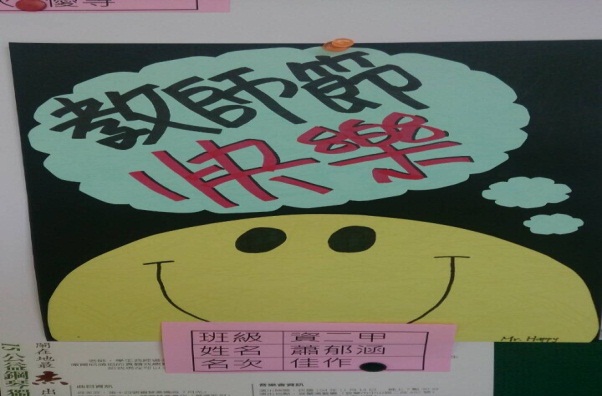 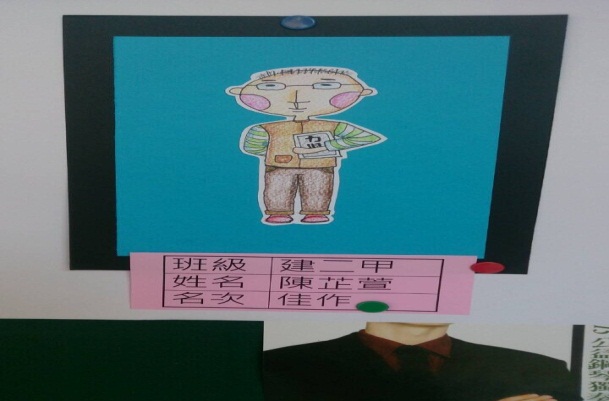 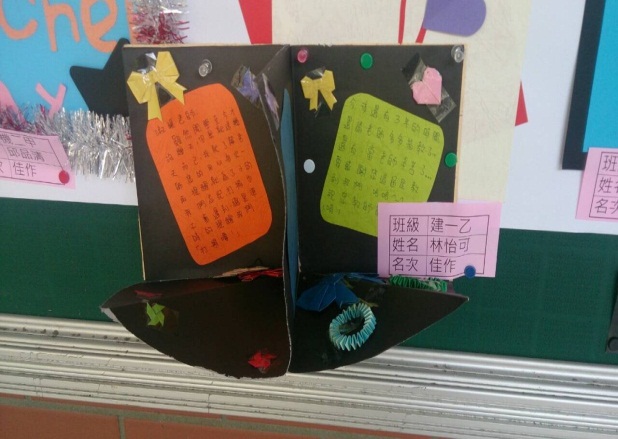 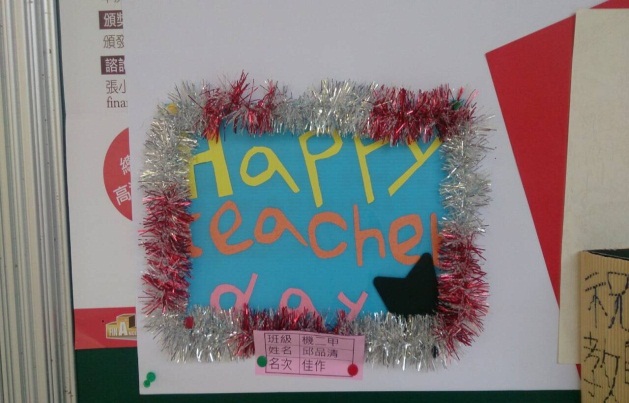 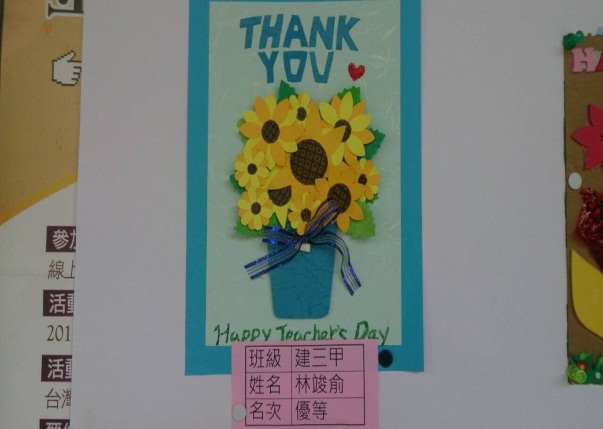 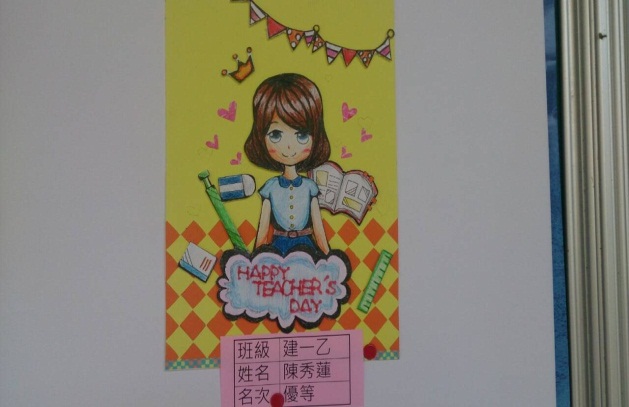 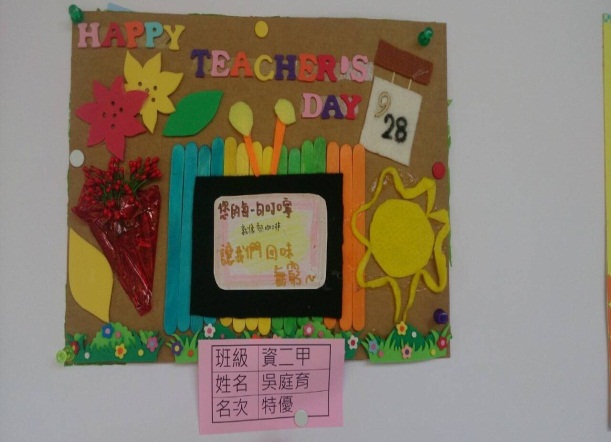 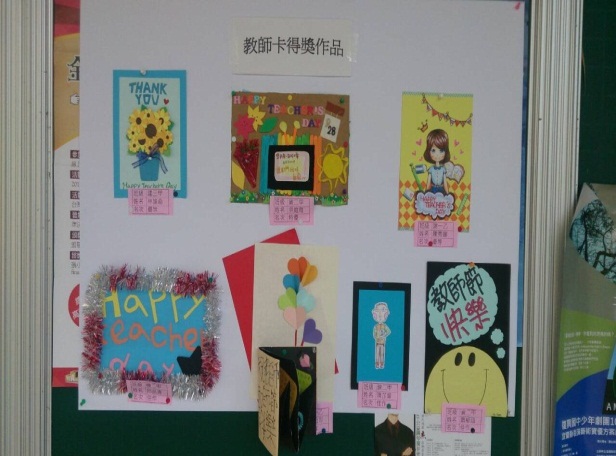 